مقطع تحصیلی:کاردانیکارشناسی رشته: »عماری داخلی ترم:...........سال تحصیلی: 1398- 1399 نام درس:تاریخ معماری تزئینی (ایران و جهان)  نام ونام خانوادگی مدرس: مریم مجیدیآدرس emailمدرس:Maryam.majidi85@yahoo.com    تلفن همراه مدرس:................................جزوه درس: تاریخ معماری تزئینی (ایران و جهان)   مربوط به هفته  :  اول   دوم      سوم      چهارم text: دارد ندارد                      voice:دارد ندارد                         power point:دارد  نداردتلفن همراه مدیر گروه : ............................................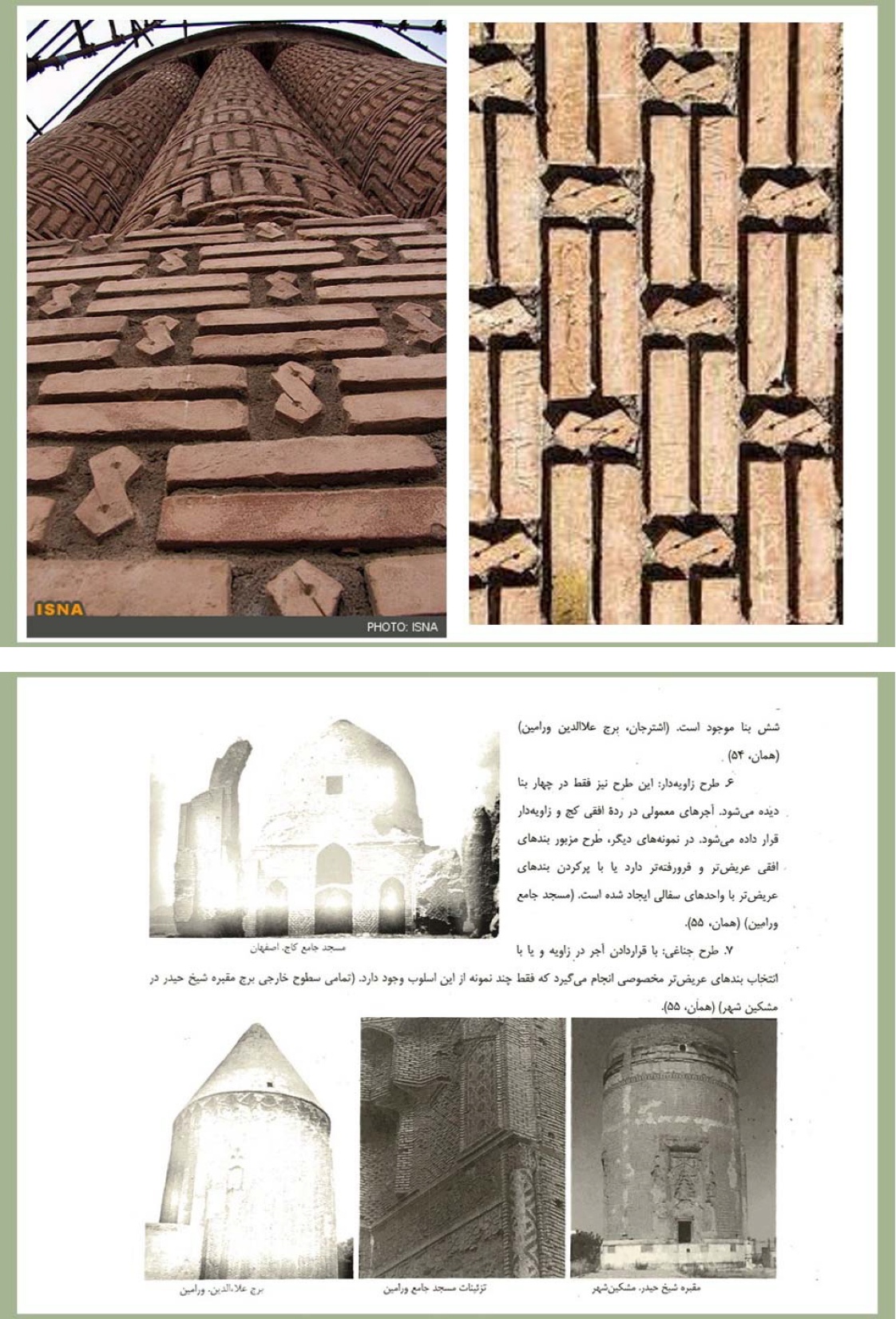 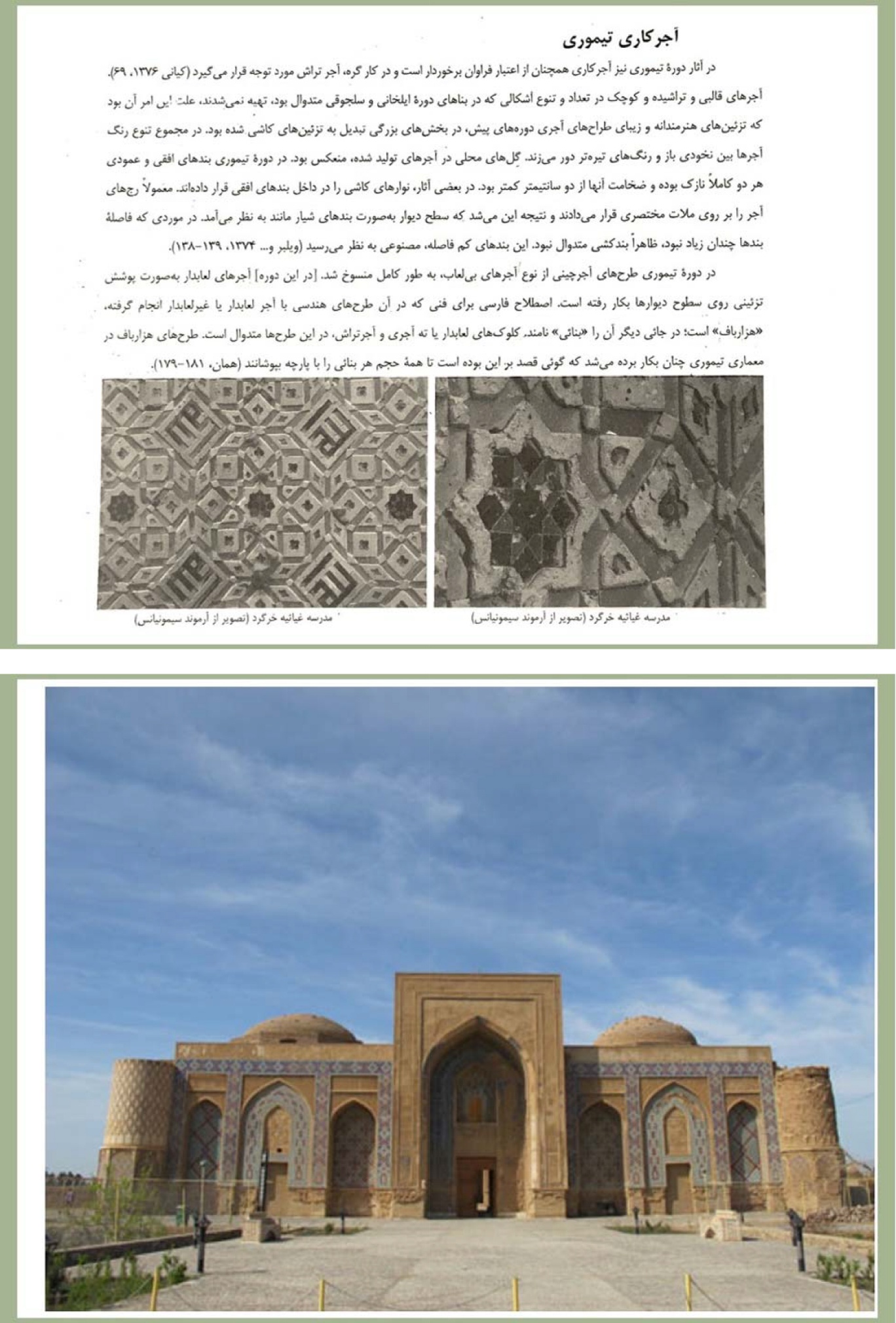 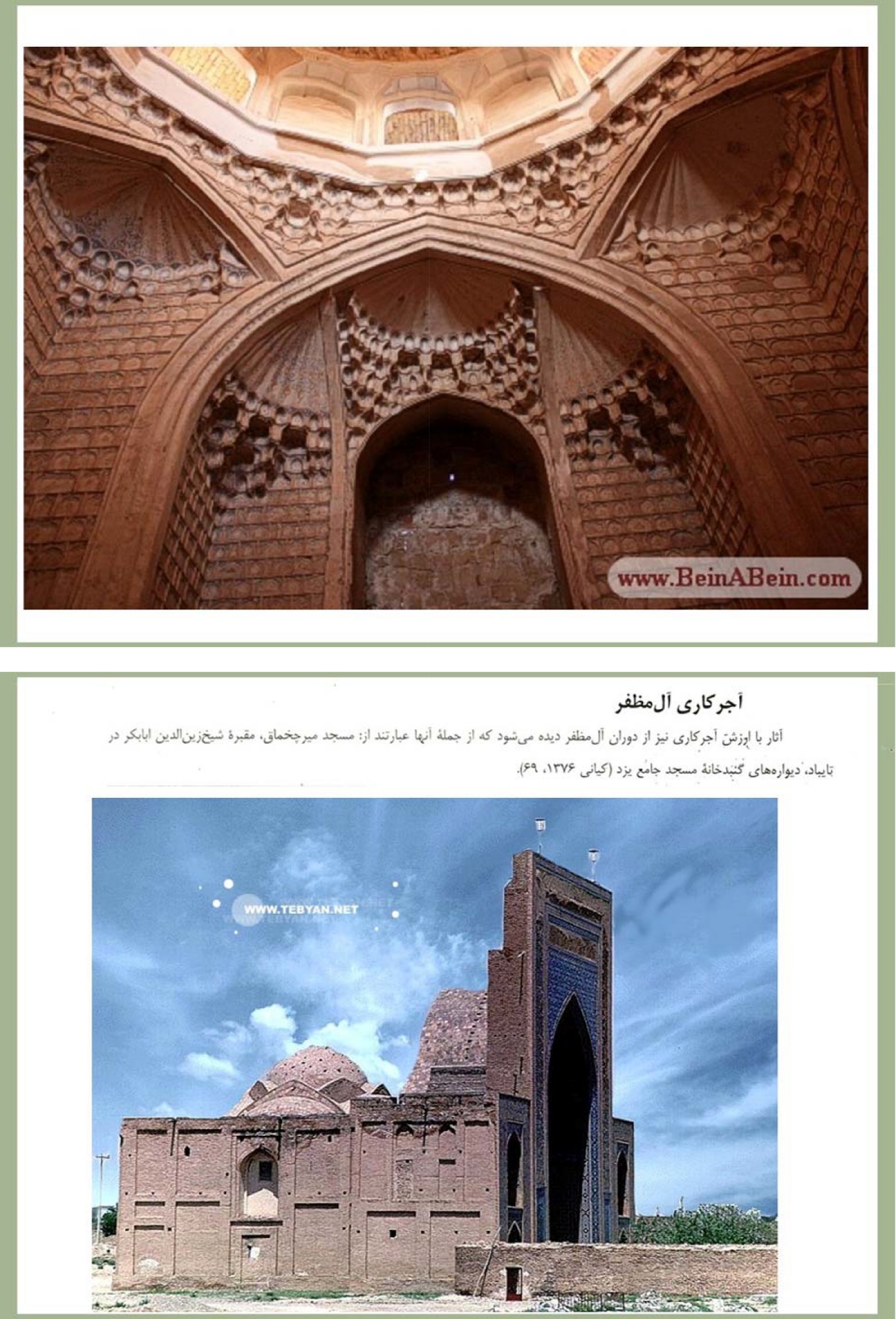 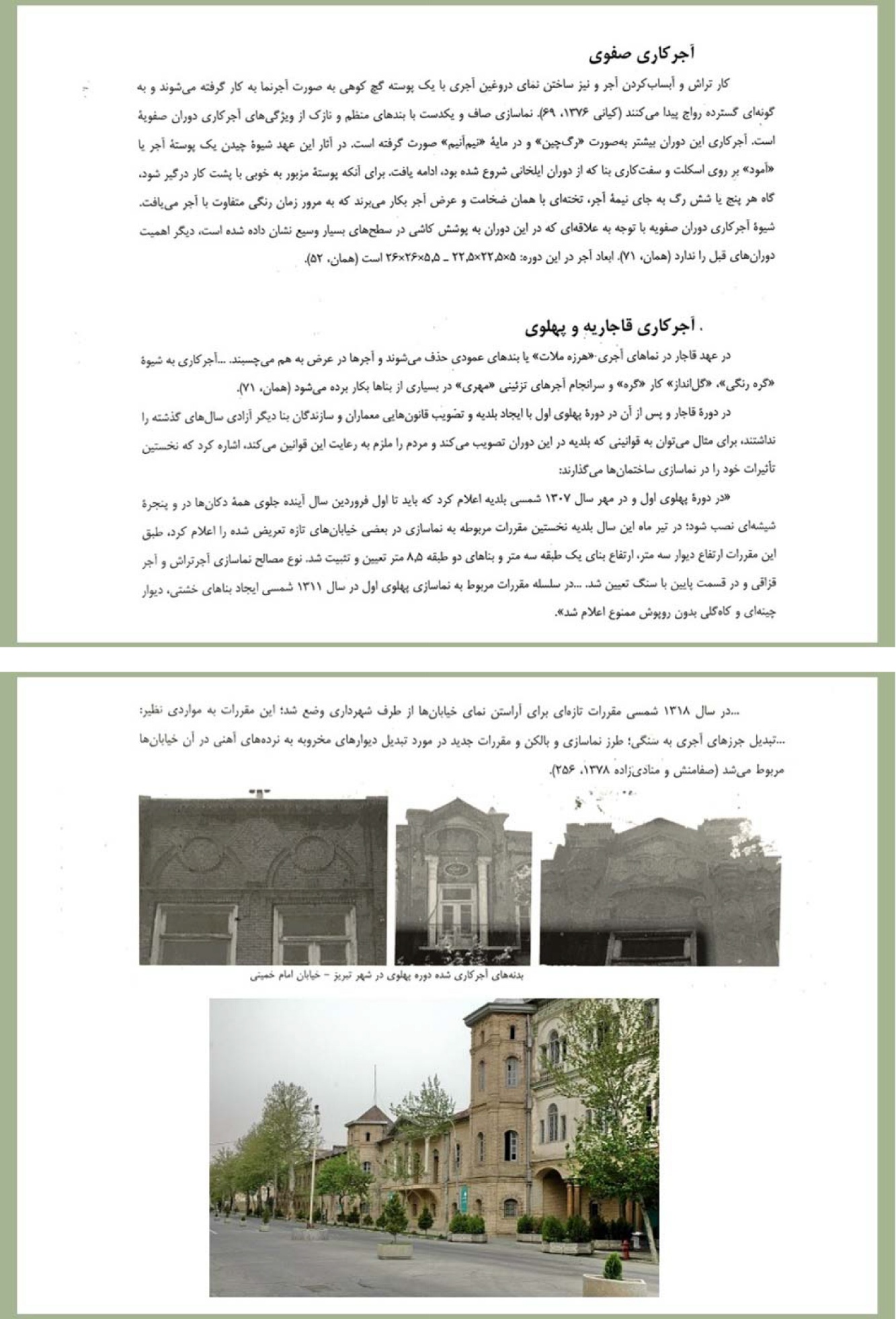 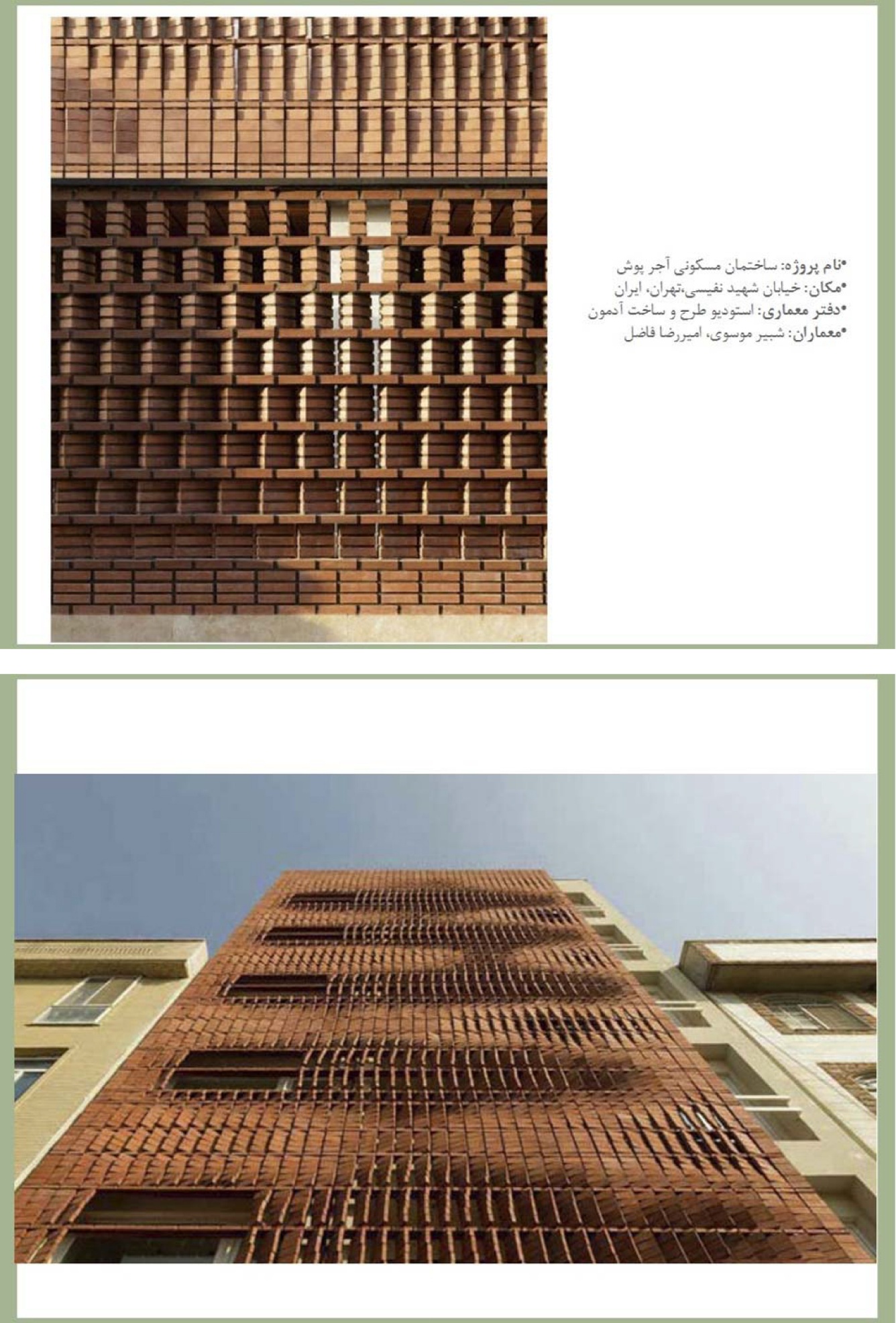 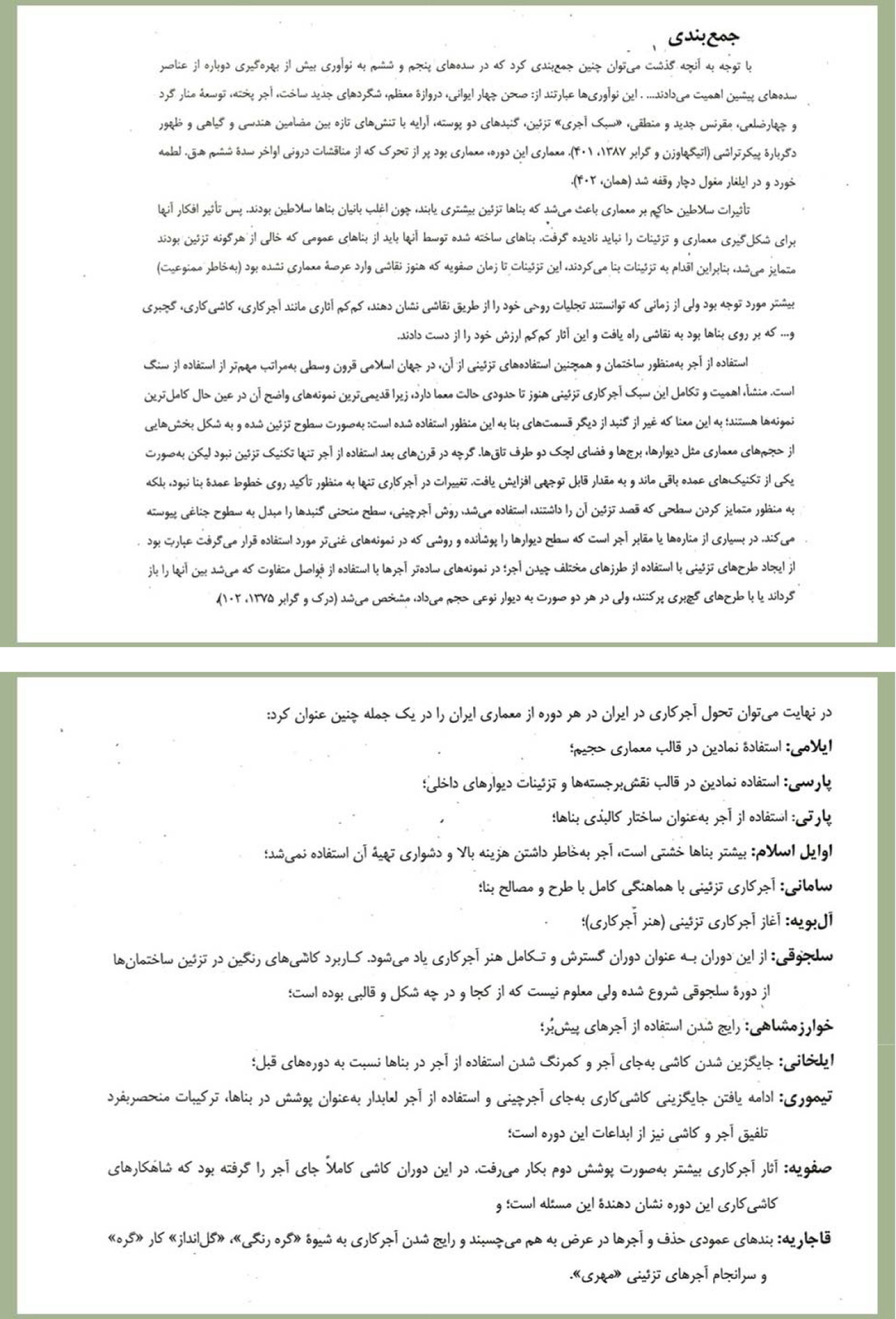 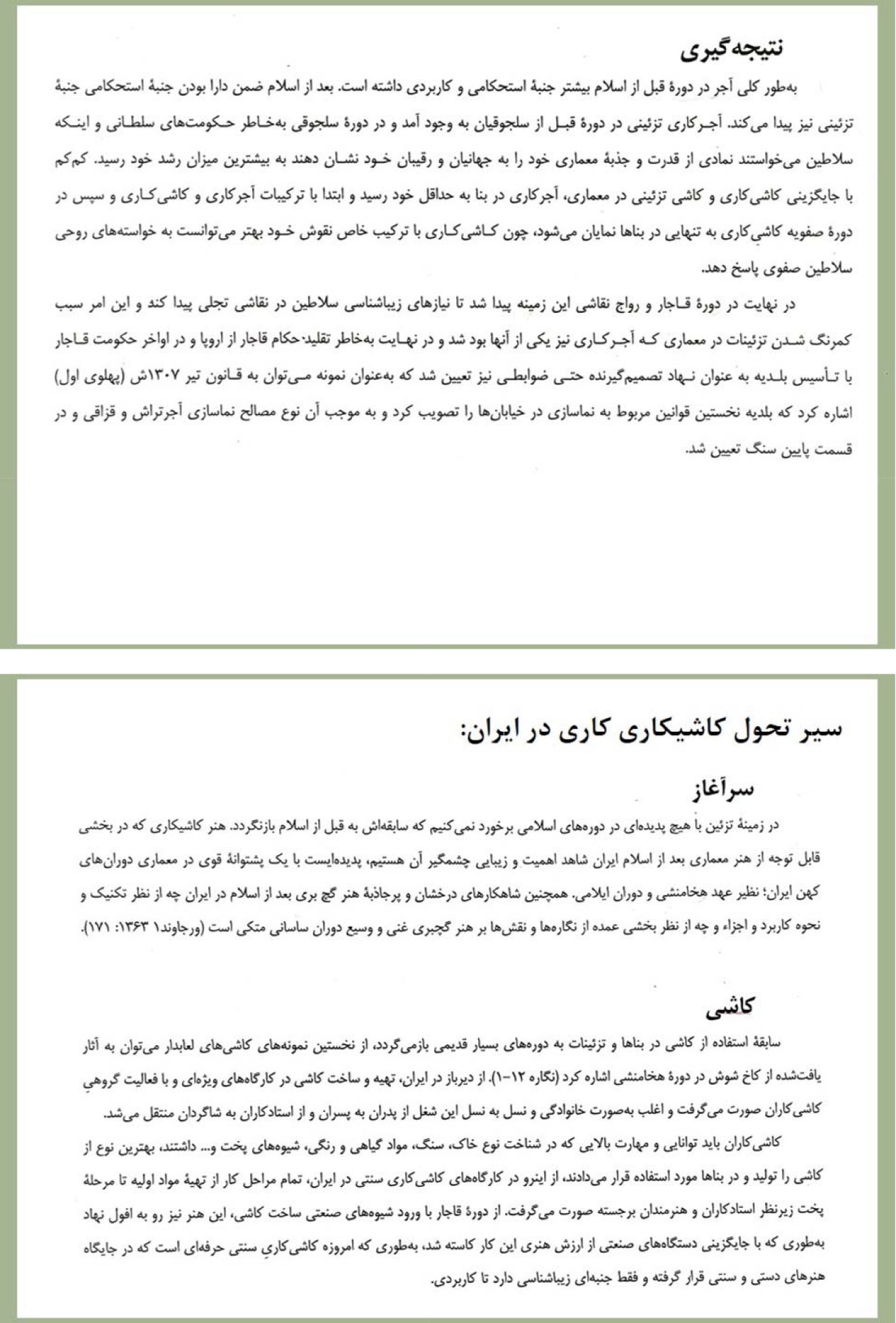 